CIRCULAR EXTERNA - 17 de julio de 2019A TODAS LAS ENTIDADES SUPERVISADAS POR LA SUPERINTENDENCIA GENERAL DE ENTIDADES FINANCIERAS Y AL PUBLICO EN GENERALSe informa que:Mediante Decreto N° 41801 MGP del 06 de junio de 2019, publicado en el Diario Oficial La Gaceta N°132 del 15 de julio de 2019, con fundamento en lo dispuesto por la Municipalidad de Santa en la sesión Ordinaria N° 160 Acuerdo VII, Artículo VII, celebrada el día 21 de  mayo del 2019; se decreta conceder asueto el 26 de julio del 2019 a los empleados públicos del Cantón de Santa Ana, Provincia de San José.De conformidad con lo dispuesto en el artículo 240 de la Ley General de la Administración Pública, Ley N°6227, y en el artículo 41 de la Convención Colectiva del Banco Central de Costa Rica, se tiene que el aludido asueto es de aplicación para los funcionarios de la Superintendencia General de Entidades Financieras, al encontrarse ubicadas las oficinas de esta dependencia en el Edificio Forum II, Lindora, Santa Ana.Por tanto:Las oficinas de esta Superintendencia permanecerán cerradas el 26 de julio de 2019, volviendo a su horario habitual el lunes 29 de julio de 2019.Atentamente, 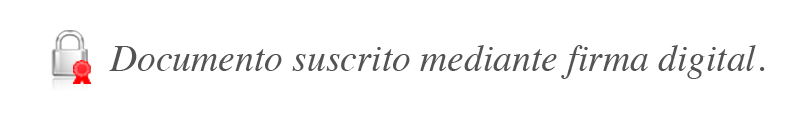 Bernardo Alfaro A.SuperintendenteBAA/VAD/mfq**